Control Over the Social WorldIf we all use the same strategies to interact with the student with low vision, that student can develop a greater sense of anticipation and predictability. This takes away the guess work and gives a sense of control.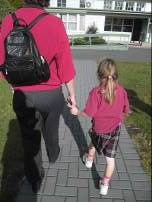 Guiding and supporting interactionApproach: Say your name and offer to assist, taking TIME for the student to respond!Contact: Offering the hand is a socially acceptable and known method. He then knows where you are, and he can take your arm, without ‘groping’ 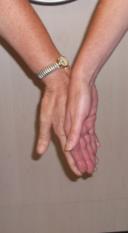 The Yoke Grip or other adapted grips may be usefulYoke grip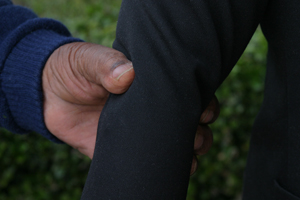 This adapted grip may be useful if the student needs more support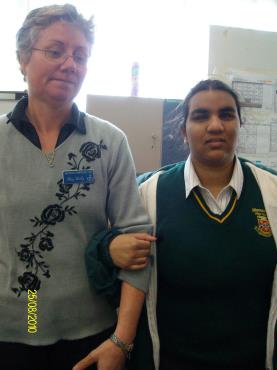 Shorter people may need to hold lower than the elbow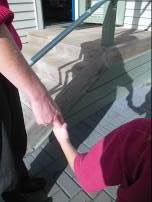 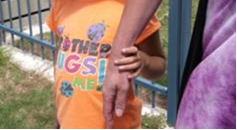 Other guiding techniquesNarrow spaces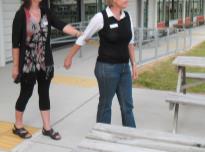 Contacting objects – guide’s arm being held by person with a vision impairment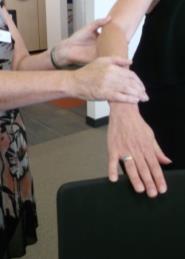 Steps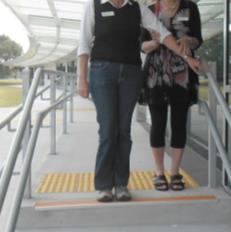 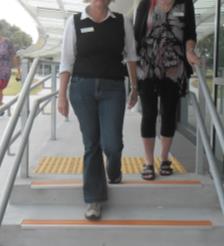 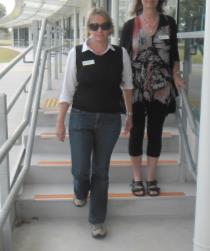 Encouraging connection with the worldUse hand under hand if needed or – guide’s hand underneath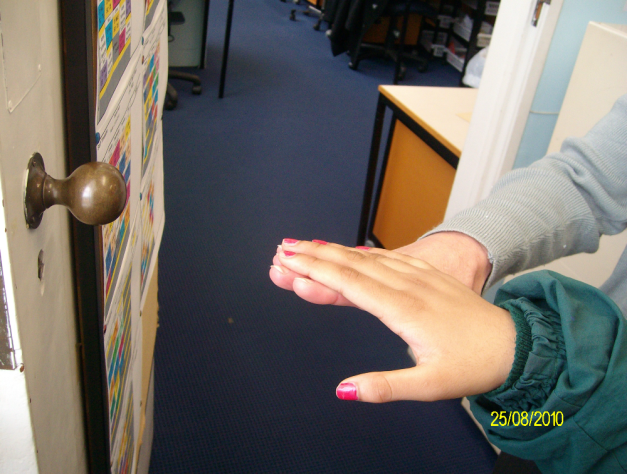 Better still if neededEncourage trailing down your arm or the cane. Or if needed use the Three Stage Prompt:Verbal – wait Verbal with tapping or other concrete clueHand under hand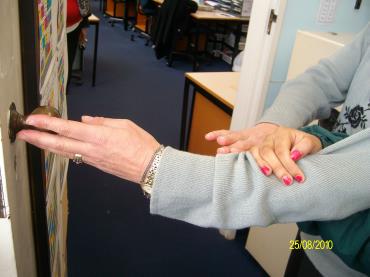 Guiding strategiesEven better use guiding to support engagement with the world and learn strategies such as trailing.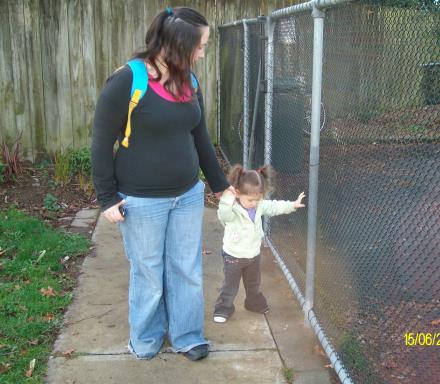 GuidingGuiding can be like being in a learning bubbleIn the learning bubble we are just moving in space and not connecting with the worldWhat do we learn?Check with your local Resource Teacher: Vision for more information